TAMAN SEJATI UJANA APARTMENT, BATU 7,KERETA YANG DIBIAR ATAU BURUK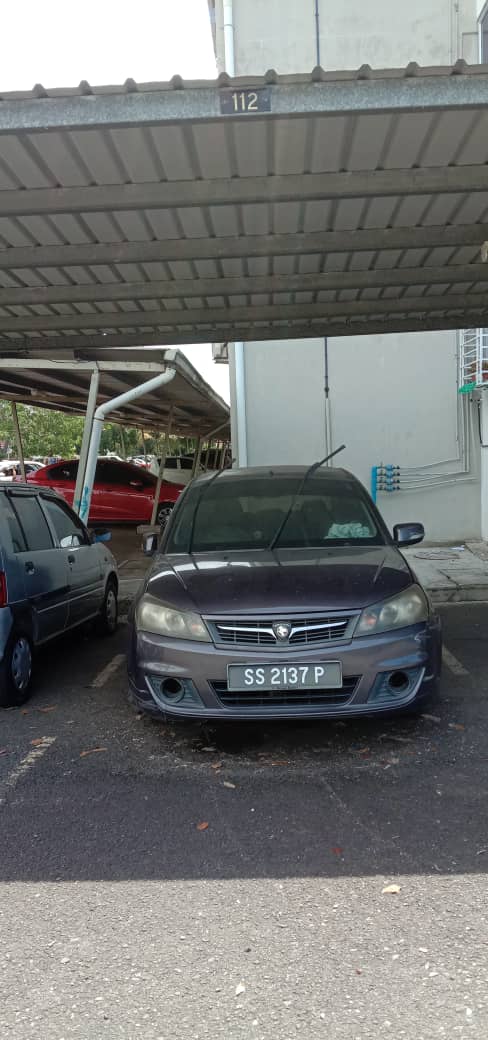 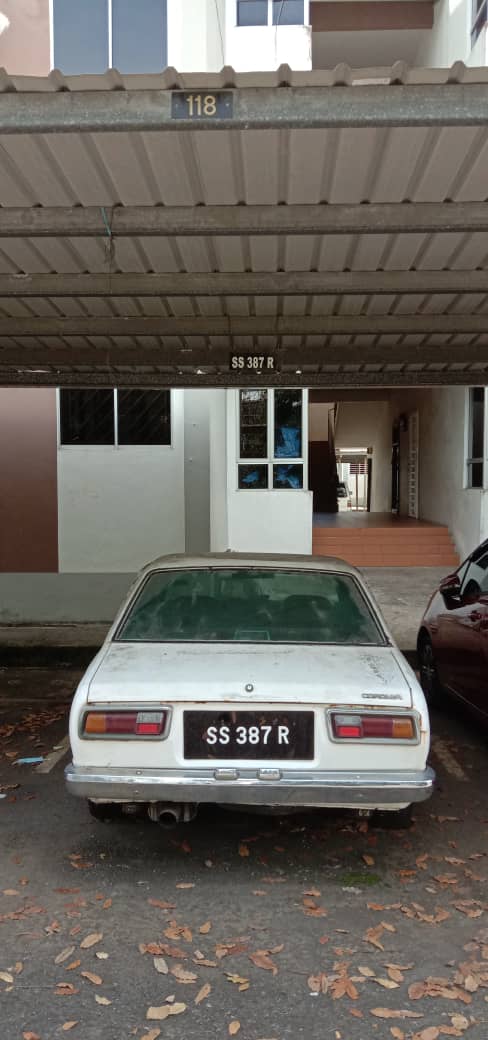 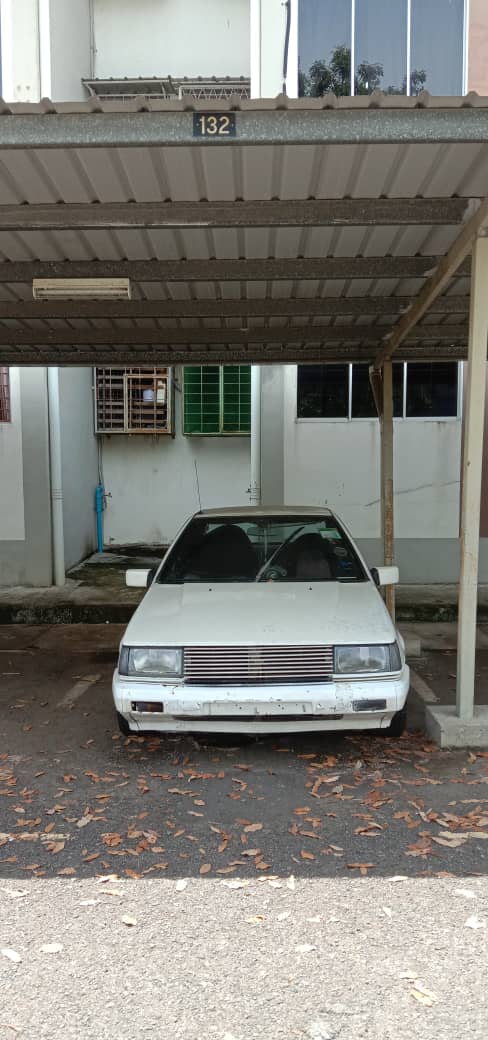 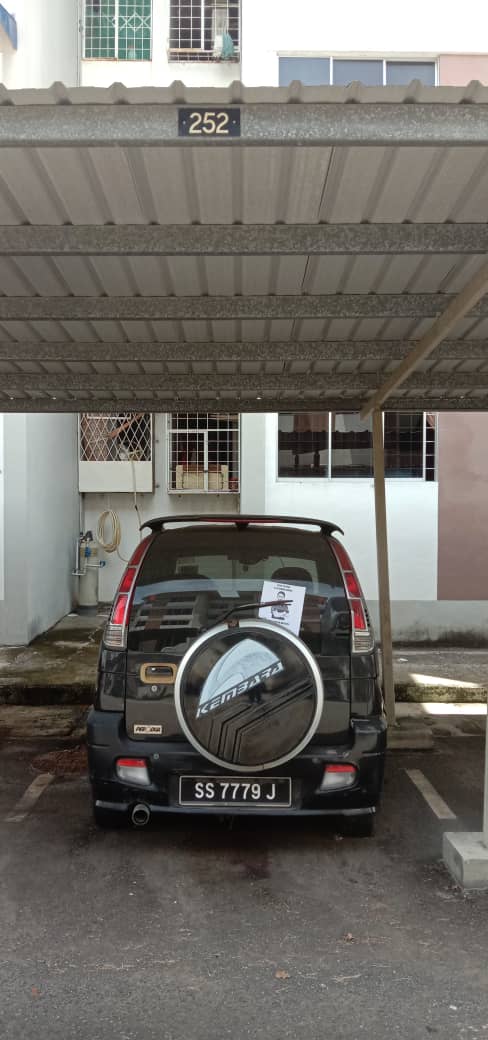 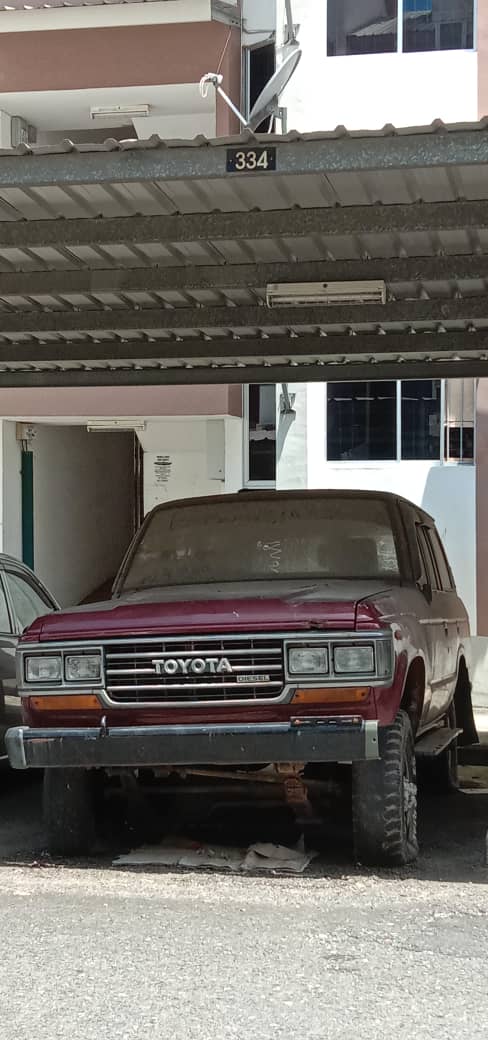 Blok D4, Parking No. 112	Blok D4, Parking No. 118	Blok D4, Parking No. 132	Blok D5, Parking No. 252	Blok D5, Parking No. 334SS 2137 P			SS 387 R							SS 7779 J			